В соответствии с Законом от 02.10.2007 № 229-ФЗ «Об исполнительном производстве» исполнительными документами, на основании которых производятся взыскания алиментов, являются: исполнительные листы, судебные приказы 
и нотариально удостоверенные соглашения об уплате алиментов.Размер алиментов Размер алиментов устанавливается судебным актом или соглашением 
об уплате алиментов и указывается в исполнительном документе. Алименты взыскиваются ежемесячно: 1) В долевом отношении к заработку, т.е. ежемесячно в размере одной четверти - на одного ребенка, одной трети - на двух детей, половины заработка и (или) иного дохода родителей - на трех и более детей (п. 1 ст. 81 Семейного Кодекса РФ). 
         2) В твердой денежной сумме, соответствующей определенному числу МРОТ. Размер твердой денежной суммы определяется судом исходя из максимально возможного сохранения ребенку прежнего уровня его обеспечения с учетом материального и семейного положения сторон и других заслуживающих внимания обстоятельств.          3) Одновременно в долях (в соответствии со статьей 81 Семейного Кодекса) 
и в твердой денежной сумме. Размер удержаний по исполнительным документам имеет пределы. Так, общий размер всех удержаний при выплате алиментов на несовершеннолетних детей 
с учетом расходов на перечисление не может превышать 70%. Это предусмотрено 
ст. 138 ТК РФ и п. 3 ст. 99 Закона N 229-ФЗ «Об исполнительном производстве». Причем размер удержаний определяется исходя из сумм, оставшихся после удержания налогов (п. 1 ст. 99 Закона № 229-ФЗ «Об исполнительном производстве»). По интересующим вопросам обращаться в отдел опеки и попечительства администрации _________________ по телефону ___________________, а также на адрес электронной почты:___________________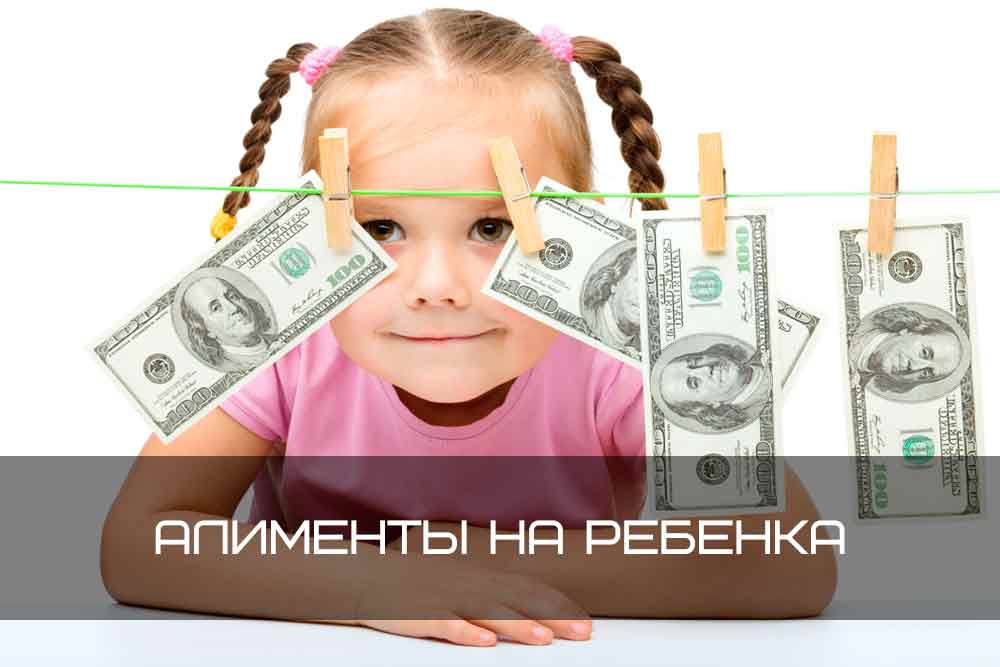      Виды доходов, из которых производится удержание алиментов
      Виды заработка и (или) иного дохода, которые получают родители в рублях и (или) 
в иностранной валюте и из которых производится удержание алиментов, взыскиваемых на несовершеннолетних детей в соответствии со статьей 81 СК Российской Федерации ( п.1 ст. 81: при отсутствии соглашения об уплате алиментов алименты на несовершеннолетних детей взыскиваются судом с их родителей ежемесячно в размере: на одного ребенка - одной четверти, на двух детей - одной трети, на трех и более детей - половины заработка и (или) иного дохода родителей), определяются Правительством Российской Федерации. 
      Перечень видов заработной платы и иного дохода, из которых производится удержание алиментов на несовершеннолетних детей, утвержден Постановлением Правительства РФ от 18.07.1996 № 841: удержание алиментов на содержание несовершеннолетних детей производится:По интересующим вопросам обращаться в отдел опеки и попечительства администрации _________________________________ по телефону _____________________________, а также на адрес электронной почты:_______________________________________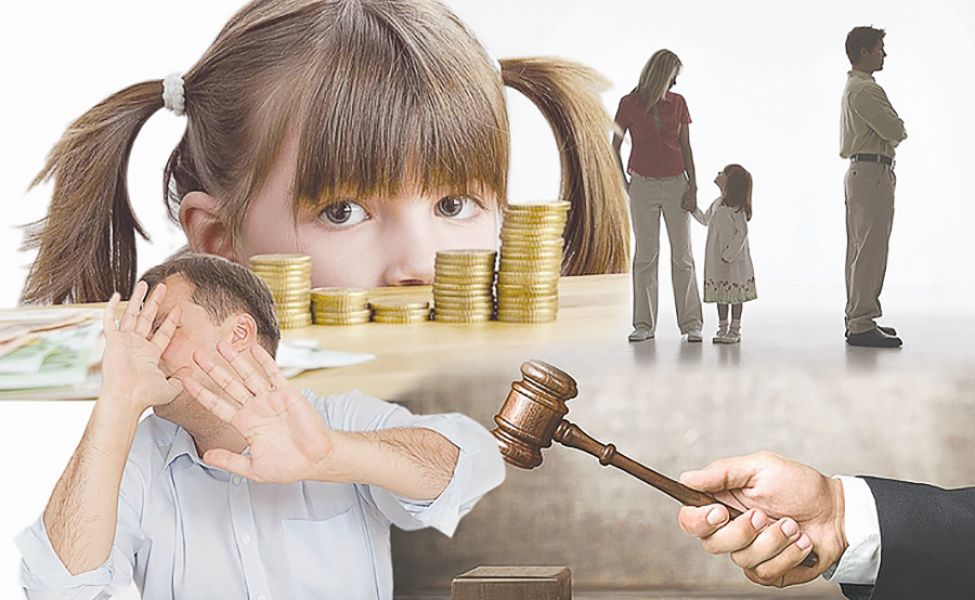 Памятка законным представителям о необходимости принятия ими мер по обеспечению прав их детей на получение алиментовПеречень  видов заработной платы и иного доходаПеречень  видов заработной платы и иного доходаВсе виды заработной платы (денежного вознаграждения, содержания) и дополнительного вознаграждения, как по основному месту работы, так и за работу по совместительству, получаемые в денежной (рублях или иностранной валюте)и натуральной форме, в том числе:а) Заработная плата, начисленная по тарифным ставкам, окладам (должностным окладам) за отработанное время, за выполненную работу по сдельным расценкам, в процентах от выручки от реализации &продукции (выполнения работ, оказания услуг), выданная в неденежной форме, или комиссионное вознаграждение, заработная плата, начисленная преподавателям учреждений начального и среднего профессионального образования за часы преподавательской работы сверх установленной и (или) уменьшенной годовой учебной нагрузки;Все виды заработной платы (денежного вознаграждения, содержания) и дополнительного вознаграждения, как по основному месту работы, так и за работу по совместительству, получаемые в денежной (рублях или иностранной валюте)и натуральной форме, в том числе:б) Денежное содержание (вознаграждение) и иные выплаты, начисленные за отработанное время лицам, замещающим государственные должности Российской Федерации, государственные должности субъектов Российской Федерации, должности федеральной государственной гражданской службы, должности государственной гражданской службы субъектов Российской Федерации, депутатам, членам выборных органов местного самоуправления, выборным должностным лицам местного самоуправления, членам избирательных комиссий муниципальных образований, действующих на постоянной основе;Все виды заработной платы (денежного вознаграждения, содержания) и дополнительного вознаграждения, как по основному месту работы, так и за работу по совместительству, получаемые в денежной (рублях или иностранной валюте)и натуральной форме, в том числе:в) Денежное содержание и иные выплаты, начисленные муниципальным служащим за отработанное время;Все виды заработной платы (денежного вознаграждения, содержания) и дополнительного вознаграждения, как по основному месту работы, так и за работу по совместительству, получаемые в денежной (рублях или иностранной валюте)и натуральной форме, в том числе:г) Гонорары, начисленные в редакциях средств массовой информации и организациях искусства работникам, состоящим в списочном составе этих редакций и организаций, и (или) оплата труда, осуществляемая по ставкам (расценкам) авторского (постановочного) вознаграждения;Все виды заработной платы (денежного вознаграждения, содержания) и дополнительного вознаграждения, как по основному месту работы, так и за работу по совместительству, получаемые в денежной (рублях или иностранной валюте)и натуральной форме, в том числе:д) Надбавки и доплаты к тарифным ставкам, окладам (должностным окладам) за профессиональное мастерство, классность, выслугу лет (стаж работы), ученую степень, ученое звание, знание иностранного языка, работу со сведениями, составляющими государственную тайну, совмещение профессий (должностей), расширение зон обслуживания, увеличение объема выполняемых работ, руководство бригадой и других;Все виды заработной платы (денежного вознаграждения, содержания) и дополнительного вознаграждения, как по основному месту работы, так и за работу по совместительству, получаемые в денежной (рублях или иностранной валюте)и натуральной форме, в том числе:е) Выплаты, связанные с условиями труда, в том числе выплаты, обусловленные районным регулированием оплаты труда (в виде коэффициентов и процентных надбавок к заработной плате), повышенной оплатой труда на тяжелых работах, работах с вредными и (или) опасными и иными особыми условиями труда, а также выплаты за работу в ночное время, в выходные и нерабочие праздничные дни, оплата сверхурочной работы;Все виды заработной платы (денежного вознаграждения, содержания) и дополнительного вознаграждения, как по основному месту работы, так и за работу по совместительству, получаемые в денежной (рублях или иностранной валюте)и натуральной форме, в том числе:ж) Суммы вознаграждения педагогическим работникам государственных и муниципальных образовательных учреждений за выполнение функций классного руководителя;Все виды заработной платы (денежного вознаграждения, содержания) и дополнительного вознаграждения, как по основному месту работы, так и за работу по совместительству, получаемые в денежной (рублях или иностранной валюте)и натуральной форме, в том числе:з) Денежные выплаты медицинскому персоналу фельдшерско-акушерских пунктов, врачам, фельдшерам и медицинским сестрам станций (отделений) скорой медицинской помощи, а также врачам-терапевтам участковым, врачам-педиатрам участковым, врачам общей практики (семейным врачам), медицинским сестрам участковым врачей-терапевтов участковых, врачей-педиатров участковых, медицинским сестрам врачей общей практики (семейных врачей);Все виды заработной платы (денежного вознаграждения, содержания) и дополнительного вознаграждения, как по основному месту работы, так и за работу по совместительству, получаемые в денежной (рублях или иностранной валюте)и натуральной форме, в том числе:и) Премии и вознаграждения, предусмотренные системой оплаты труда;Все виды заработной платы (денежного вознаграждения, содержания) и дополнительного вознаграждения, как по основному месту работы, так и за работу по совместительству, получаемые в денежной (рублях или иностранной валюте)и натуральной форме, в том числе:к) Сумма среднего заработка, сохраняемого за работником во всех случаях, предусмотренных законодательством о труде, в том числе во время отпуска;Все виды заработной платы (денежного вознаграждения, содержания) и дополнительного вознаграждения, как по основному месту работы, так и за работу по совместительству, получаемые в денежной (рублях или иностранной валюте)и натуральной форме, в том числе:л) Сумма дополнительного вознаграждения работникам, за исключением работников, получающих оклад (должностной оклад), за нерабочие праздничные дни, в которые они не привлекались к работе;Все виды заработной платы (денежного вознаграждения, содержания) и дополнительного вознаграждения, как по основному месту работы, так и за работу по совместительству, получаемые в денежной (рублях или иностранной валюте)и натуральной форме, в том числе:м) Другие виды выплат к заработной плате, установленные законодательством субъекта Российской Федерации или применяемые у соответствующего работодателя.Иные доходыВсе виды пенсий с учетом ежемесячных увеличений, надбавок, повышений и доплат к ним, установленных отдельным категориям пенсионеров, за исключением пенсий по случаю потери кормильца, выплачиваемых за счет средств федерального бюджета, и выплат к ним за счет средств бюджетов субъектов Российской Федерации;Иные доходыСтипендии, выплачиваемые обучающимся в образовательных учреждениях начального, среднего и высшего профессионального образования, аспирантам и докторантам, обучающимся с отрывом от производства в аспирантуре и докторантуре при образовательных учреждениях высшего профессионального образования и научно-исследовательских учреждениях, слушателям духовных учебных заведений;Иные доходыПособия по временной нетрудоспособности, по безработице (только по решению суда и судебному приказу о взыскании алиментов либо нотариально удостоверенному соглашению об уплате алиментов);Иные доходыСуммы, выплачиваемые на период трудоустройства уволенным в связи с ликвидацией организации, осуществлением мероприятий по сокращению численности или штата;Иные доходыДоходы физических лиц, осуществляющих старательскую деятельность;Иные доходыДоходы от занятий предпринимательской деятельностью без образования юридического лица;Иные доходыДоходы от передачи в аренду имущества;Иные доходы Доходы по акциям и другие доходы от участия в управлении собственностью организации (дивиденды, выплаты по долевым паям и т.д.);Иные доходы Суммы материальной помощи, кроме единовременной материальной помощи, выплачиваемой за счет средств федерального бюджета, бюджетов субъектов Российской Федерации и местных бюджетов, внебюджетных фондов, за счет иностранных государств, российских, иностранных и межгосударственных организаций, иных источников в связи со стихийным бедствием или другими чрезвычайными обстоятельствами, в связи с террористическим актом, в связи со смертью члена семьи, а также в виде гуманитарной помощи и за оказание содействия в выявлении, предупреждении, пресечении и раскрытии террористических актов, иных преступлений;Иные доходыСуммы, выплачиваемые в возмещение вреда, причиненного здоровью;Иные доходы Компенсационные выплаты за счет средств федерального бюджета, бюджетов субъектов Российской Федерации и местных бюджетов гражданам, пострадавшим в результате радиационных или техногенных катастроф;Иные доходыСуммы доходов, полученных по договорам, заключенным в соответствии с гражданским законодательством, а также от реализации авторских и смежных прав, доходов, полученных за выполнение работ и оказание услуг, предусмотренных законодательством Российской Федерации (нотариальная, адвокатская деятельность и т.д.);Иные доходы Сумма, равная стоимости выдаваемого (оплачиваемого) питания, за исключением лечебно-профилактического питания, а также иные выплаты, осуществляемые работодателем в соответствии с законодательством о труде, за исключением денежных сумм, выплачиваемых в связи с рождением ребенка, со смертью родных, с регистрацией брака, а также компенсационных выплат в связи со служебной командировкой, с переводом, приемом или направлением на работу в другую местность, с изнашиванием инструмента, принадлежащего работнику.Денежное довольствие (содержание), получаемое военнослужащими, сотрудниками органов внутренних дел и другими приравненными к ним категориями лиц, в том числе:а) Военнослужащие;Денежное довольствие (содержание), получаемое военнослужащими, сотрудниками органов внутренних дел и другими приравненными к ним категориями лиц, в том числе:б) Сотрудники органов внутренних дел, Государственной противопожарной службы, органов по контролю за оборотом наркотических средств и психотропных веществ, а также работников таможенной системы;Денежное довольствие (содержание), получаемое военнослужащими, сотрудниками органов внутренних дел и другими приравненными к ним категориями лиц, в том числе:в) Военнослужащие и сотрудники органов внутренних дел, Государственной противопожарной службы.